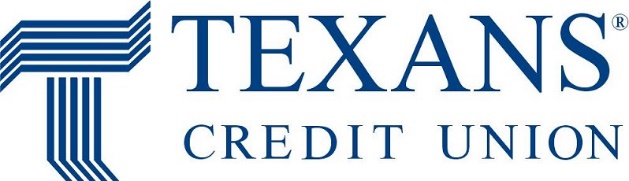 HopeKids Showered with Christmas Presents Richardson, Texas (December 21, 2021) – Christmas joy was shared with critically ill children from HopeKids at a special Christmas party at Texans Credit Union.One hundred seventy-five children ranging in age from one to 20 years old, attended the party, which was held just for them. The children included HopeKids and their siblings.During the party, the children visited different stations where they played festive games, created Christmas crafts, built a gingerbread house, enjoyed Christmas cookies and punch, and visited with Santa.Santa presented every child in attendance with multiple wrapped gifts. The employees of Texans Credit Union, acting as Santa’s elves, donated the presents. They made sure every child received four or five toys to enjoy. 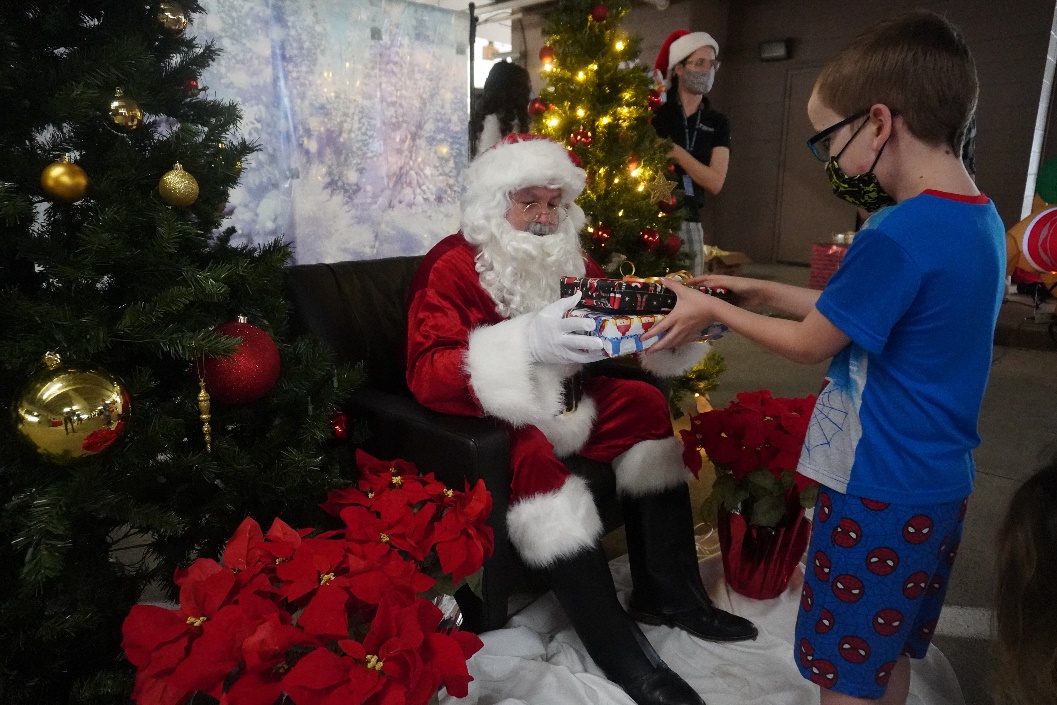 “Many of these children spend countless hours in the hospital or confined at home because of an illness,” said David Frazier, President and CEO of Texans Credit Union. “We hosted this party to help HopeKids and their families create positive Christmas memories that we hope can overshadow their medical burdens.”Frazier added, “It is heartwarming to see the children with Santa as he gives them presents. For a short time they can forget about being sick and enjoy the excitement of Christmas.”HopeKids helps children with life-threatening illnesses by providing events, programs, activities, and support to draw families together so they can create positive and lasting memories during difficult times.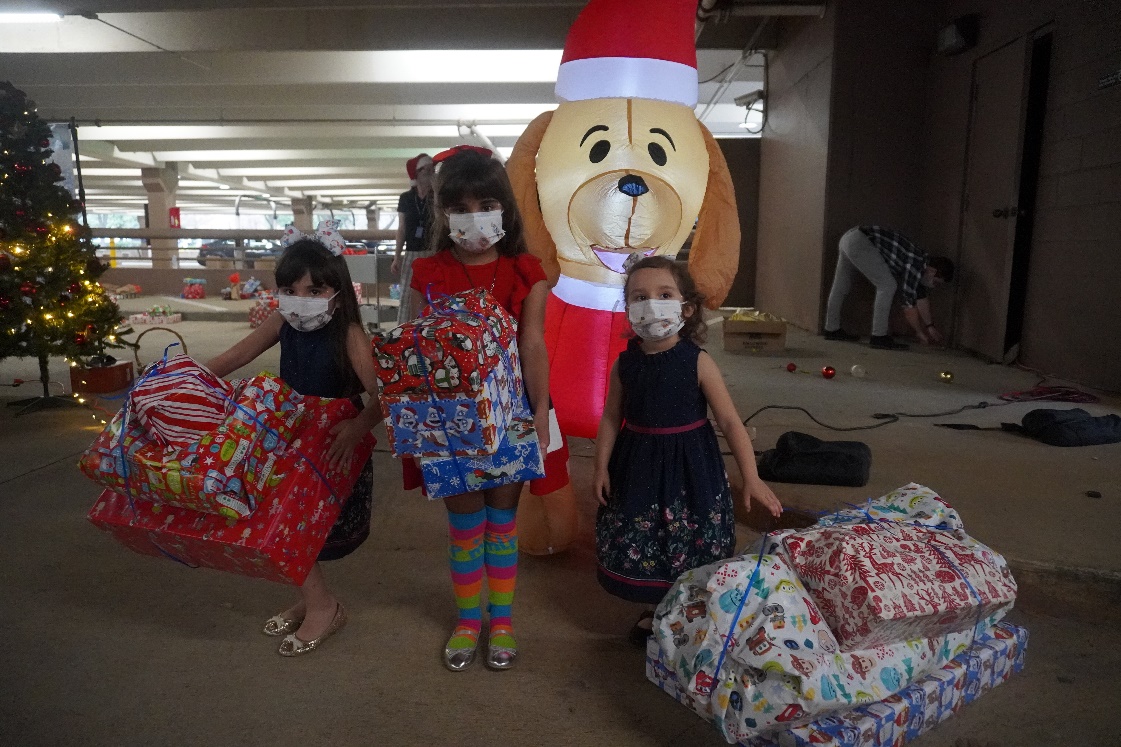 About Texans Credit UnionTexans Credit Union is a full-service, not-for-profit financial institution that serves more than 110,000 members throughout the DFW area. With more than $2 billion in assets, Texans Credit Union is one of the largest member-owned financial institutions in the DFW area, serving its members and the community since 1953.###